                                                     Л.Е.Краснова,  учитель математики ГБОУ ЦО № 1462                                                          Идентификатор 254-559-447                           Приложение 1. Фото с урока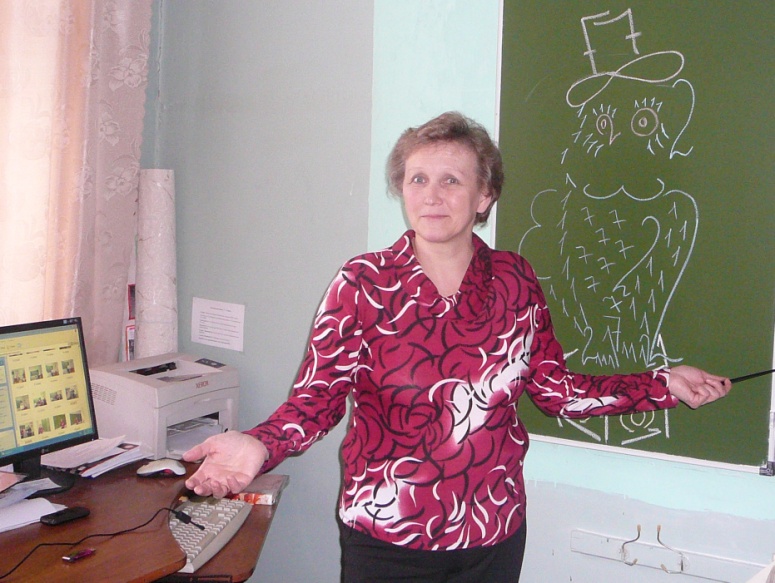 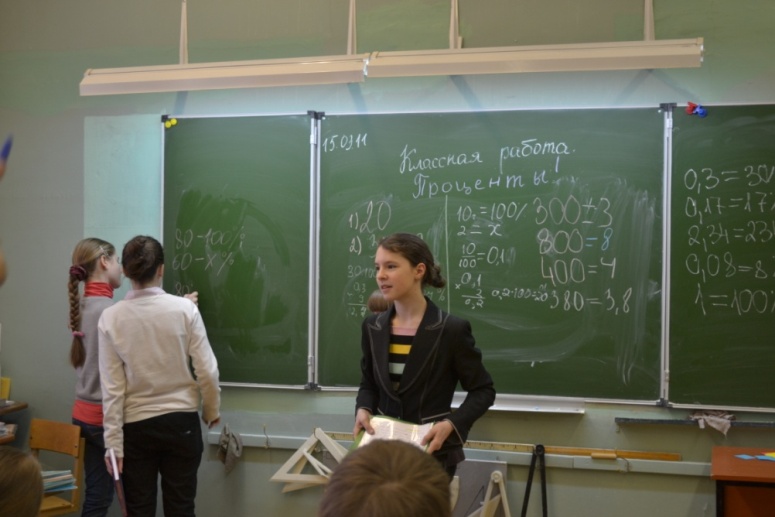 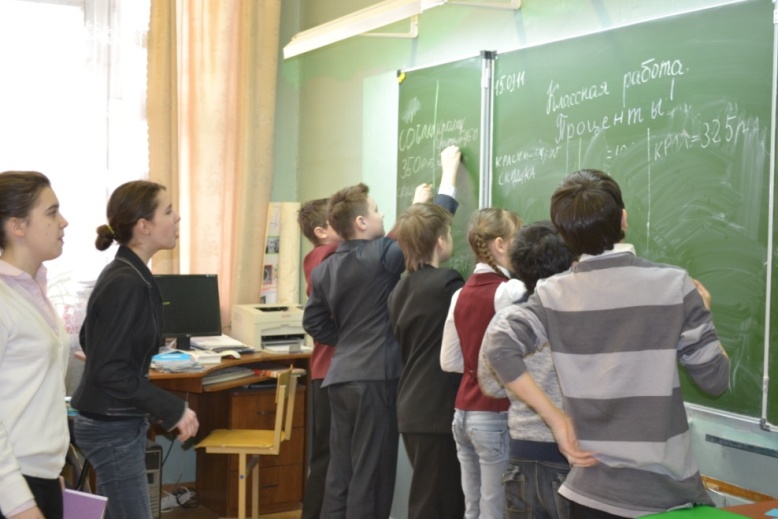 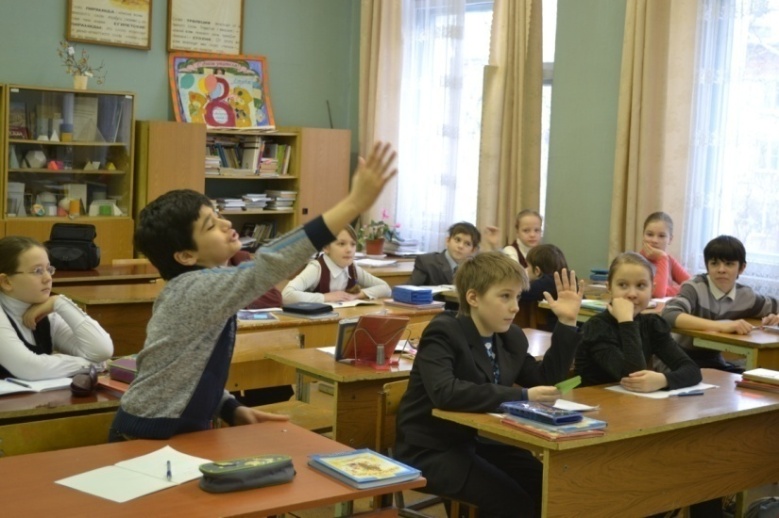 Приложение 2. О себеО себе: Краснова Лидия ЕгоровнаДата рождения: 24 мая 1959 годаОбразование: высшее.1976 – 1981г. - Марийский государственный педагогический институт имени Н.К.Крупской,специальность - математика и физика, учитель математики и физики,очная форма обучения.Опыт работы:Общий трудовой стаж 31 лет.Стаж педагогической работы 29 лет.